Commonwealth of Massachusetts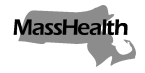 Executive Office of Health and Human ServicesOffice of Medicaidwww.mass.gov/masshealthMassHealthAll Provider Bulletin 346August 2022 TO:	All Providers Participating in MassHealthFROM:	Amanda Cassel Kraft, Assistant Secretary for MassHealth [signature of Amanda Cassel Kraft]RE:	Coverage and Reimbursement Policy for Coronavirus Disease 2019 (COVID-19) Vaccines, including Pediatric Vaccines, and Vaccine BoostersBackground This bulletin confirms coverage for COVID-19 vaccine doses (ages six months through four years) for the Pfizer-BioNTech COVID-19 Pediatric Vaccine and the Moderna COVID-19 Pediatric Vaccine, as well as coverage for the Pfizer- BioNTech COVID-19 pediatric vaccine booster doses and the Novavax COVID-19 vaccine.  Coverage for COVID-19 Pediatric Vaccine and Vaccine Booster DosesOn May 17, 2022 the U.S. Food and Drug Administration (FDA) amended the emergency use authorization (EUA) for the Pfizer-BioNTech COVID-19 Vaccine, authorizing the administration of a single booster dose to individuals five through 11 years of age at least five months after completion of a primary series with the Pfizer-BioNTech COVID-19 Vaccine. MassHealth will cover pediatric booster doses consistent with the EUA.On June 17, 2022, the FDA further amended the EUA for the Pfizer-BioNTech COVID-19 Vaccine, authorizing administration to individuals six months through four years. The FDA also amended the EUA for the Moderna COVID-19 vaccine on the same date, authorizing administration to individuals 6 months through 17 years. On July 13, 2022, the FDA issued an EUA for the Novavax vaccine for individuals 18 years and older.     MassHealth will issue transmittal letters that formally add the codes listed below to the relevant provider manuals. The Executive Office of Health and Human Services (EOHHS) will formally establish the rate for these codes through administrative bulletins or amendments to relevant pricing regulations. The rate of these codes will be consistent with existing vaccine administration rates. For Moderna COVID-19 vaccines administered to ages six through 11, providers should use code 91309 SL for the vaccine itself.  This code was previously added in All Provider Bulletin 344 for boosters; it may also be used for the dose administered to children ages six through 11. For Moderna COVID-19 vaccines administered to children ages 12 through 17, existing codes 91301, 0011A, 0012A, and 0013A may be used. MassHealth Website This bulletin is available on the MassHealth Provider Bulletins web page.Sign up to receive email alerts when MassHealth issues new bulletins and transmittal letters.Questions Long-Term Services and SupportsPhone: (844) 368-5184 (toll free)Email: support@masshealthltss.comPortal: MassHealthLTSS.comMail: MassHealth LTSS, PO Box 159108, Boston, MA 02215Fax: (888) 832-3006All Other Provider TypesPhone: (800) 841-2900. TDD/TTY: 711Email: providersupport@mahealth.netFax: (617) 988-8974CodeDescriptionRate Effective Date 0074APfizer-BioNTech COVID-19 Pediatric Vaccine (Orange Cap) - Administration – Booster  (ADM SARSCV2 10MCG TRS-SUCR B)$45.8705/17/202291308 SLPfizer-BioNTech COVID-19 Pediatric Vaccine (Aged 6 months through 4 years) (Maroon Cap) (SARSCOV2 VAC 3MCG TRS-SUCR)$0.0006/17/20220081APfizer-BioNTech COVID-19 Pediatric Vaccine (Aged 6 months through 4 years) (Maroon Cap) - Administration - First dose (ADM SARSCOV2 3MCG TRS-SUCR 1)$45.8706/17/20220082APfizer-BioNTech COVID-19 Pediatric Vaccine (Aged 6 months through 4 years) (Maroon Cap) - Administration - Second dose (ADM SARSCOV2 3MCG TRS-SUCR 2)$45.8706/17/20220083APfizer-BioNTech COVID-19 Pediatric Vaccine (Aged 6 months through 4 years) (Maroon Cap) - Administration - Third dose (ADM SARSCOV2 3MCG TRS-SUCR 3)$45.8706/17/20220091AModerna Covid-19 Pediatric Vaccine (Aged 6 years through 11 years) (Blue Cap with purple border) - Administration - First dose (ADM SARSCOV2 50 MCG/.5 ML1ST)$45.8706/17/20220092AModerna Covid-19 Pediatric Vaccine (Aged 6 years through 11 years) (Blue Cap with purple border) - Administration - Second dose (ADM SARSCOV2 50 MCG/.5 ML2ND)$45.8706/17/20220093AModerna Covid-19 Pediatric Vaccine (Aged 6 years through 11 years) (Blue Cap with purple border) - Administration - Third dose (ADM SARSCOV2 50 MCG/.5 ML3RD)$45.8706/17/202291311 SLModerna Covid-19 Pediatric Vaccine (Aged 6 months through 5 years) (Blue Cap with magenta border) (SARSCOV2 VAC 25MCG/0.25ML IM)$0.0006/17/20220111AModerna Covid-19 Pediatric Vaccine (Aged 6 months through 5 years) (Blue Cap with magenta border) - Administration - First dose (ADM SARSCOV2 25MCG/0.25ML1ST)$45.8706/17/20220112AModerna Covid-19 Pediatric Vaccine (Aged 6 months through 5 years) (Blue Cap with magenta border) - Administration - Second dose (ADM SARSCOV2 25MCG/0.25ML2ND)$45.8706/17/20220113AModerna Covid-19 Pediatric Vaccine (Aged 6 months through 5 years)(Blue Cap with magenta border) - Administration - Third dose (ADM SARSCOV2 25MCG/0.25ML3RD)$45.8706/17/202291304 SLNovavax Covid-19 Vaccine, Adjuvanted (Aged 18 years and older) (SARSCOV2 VAC 5MCG/0.5ML IM)$0.0007/13/20220041ANovavax Covid-19 Vaccine, Adjuvanted  Administration – First Dose (ADM SARSCOV2 5MCG/0.5ML 1ST)$45.8707/13/20220042ANovavax Covid-19 Vaccine, Adjuvanted  Administration – Second Dose (ADM SARSCOV2 5MCG/0.5ML 2ND)$45.8707/13/2022